《气候》同步试题一、单项选择题1．读大学的小明在给朋友的信中写道：“我们的校园里长满了参天大树，冬天的大雪有时会压断它们的枝桠”，请你判断小明的大学可能位于下列城市中的（    ）A．海口      B．广州      C．上海      D．北京2．造成我国冬季南北温差大的最主要的原因是（    ）A．海陆位置    B．纬度位置    C．地形因素    D．季风影响 3．四川盆地冬季暖于长江中下游平原的最主要的原因是（    ） A．纬度位置   B．地形因素   C．海陆因素   D．洋流因素读“我国东部山桃盛开花期的时间差异图”，完成第4、5题。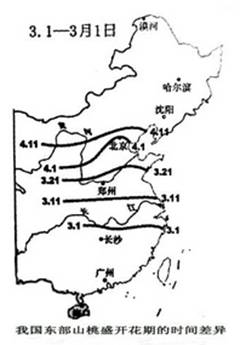 4．造成图中我国东部山桃盛开花期时间差异的影响因素是（    ）A．纬度因素   B．海陆因素   C．地形因素   D．人为因素5．该图反映了我国气候特征中的（    ）A．夏季全国普遍高温       B．冬春季节南北温差大 C．降水量南方多，北方少   D．雨季南方长，北方短2012年10月，中国作家莫言获得诺贝尔文学奖，12月10日，莫言参加诺贝尔文学奖颁奖典礼。莫言的乡土作品充满着“怀乡”的情感，写的是发生在山东高密东北乡的传奇。结合所学知识，完成6、7题。 6．莫言故乡所处的温度带及其农作物熟制为（    ） ①中温带   ②暖温带  ③一年一熟  ④两年三熟 A．①③   B．①④   C．②③   D．②④ 7．适宜在莫言故乡大面积播种的农作物有（    ） ①小麦  ②水稻  ③棉花  ④甜菜 A．①②④   B．①③④   C．①③   D．②④8．读图判读，下列说法正确的是（   ） 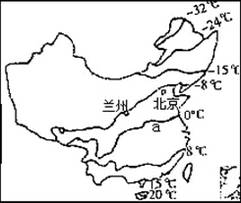 ①图示季节为夏季      ②图示季节，气温最低处在青藏高原③北京气温在－8℃以上  ④a线与我国南北方分界线相一致A．①②    B．②④    C．①③    D．③④9．下列地区，蒸发量大于降水量的是（    ） A．四川盆地   B．柴达木盆地    C．东北平原    D．珠江三角洲 10．北京地区属于（      ）A．干旱地区      B．湿润地区       C．半湿润地区      D．半干旱地区11．景观图中的乡村民居所属的地区及降水状况应为（    ）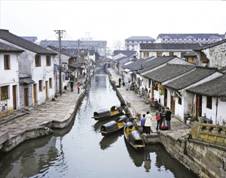 A．青藏地区，降水少   B．西北地区，降水少C．北方地区，降水多   D．南方地区，降水多12．梅雨、伏旱是下列哪个地区特有的天气现象（  ）   A．长江中下游地区     B．珠江流域 C．黄河中下游地区     D．海河流域13．我国半干旱地区的典型植被是（     ）A．森林               B．森林、草原C．草原               D．荒漠草原、荒漠14．世界上绝大多数动植物都能在我国找到适合生长的地方，主要因为（  ）   A．季风气候显著    B．气候复杂多样    C．夏季普遍高温    D．雨热同期15．图中沿箭头所示方向，符合我国自然环境要素变化规律的是（    ） 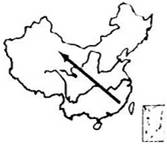 A．气温年较差变小      B．降水量减少     C．夏季风增强          D．台风影响增多16．以下四地中，受冬季风影响最大的是（    ） A．哈尔滨     B．上海      C．海口      D．广州17．羌笛何须怨杨柳，春风不度玉门关”中的“春风”指（    ） A．偏北风      B．北风     C．夏季风    D．冬季风 18．下列界线中，与秦岭─淮河一线大致相同的是（    ） ①1月0℃等温线  ②400毫米年等降水量线  ③800毫米年等降水量线  ④热带与亚热带的分界线  ⑤季风区与非季风区的分界线  ⑥湿润区与半湿润区的分界线 A．①②③   B．②④⑥   C．①③⑥   D．①④⑤19．我国水旱灾害比较频繁的主要原因是（    ）     A．夏季风强弱不同      B．地势高低不同C．纬度位置不同        D．冬季风强弱不同20．下列省级行政区域中，跨越温度带最多的是（    ）A．山西    B．甘肃    C．云南    D．新疆二、综合题21．读下图，回答问题。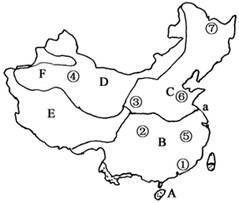 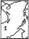 （1）图中序号①②③④按降水量由多到少，依次为      ，这是因为：                         。 （2）从温度带和干湿地区来讲：A       带      地区B       带      地区C       带      地区D       带      地区E       带      地区F       带      地区（3）界线a大致以  （山）  河为界，此线以北1月均温      0℃（大于、小于），以南      0℃。（大于、小于）22．读广州、上海、北京、哈尔滨气温曲线图和降水量柱状图，回答下列问题。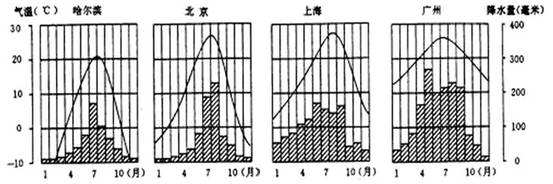 （1）四地降水季节分配的共同特点是：多集中在   季。  （2）如果月降水量大于100毫米即进入雨季，哈尔滨雨季的月份共   个月，上海雨季的月份共   个月，四个城市年降水量由多到少的排列顺序是：                        。（3）由上述可以总结出，我国由北向南雨季的时间越来越   ，年降水量越来越    。  （4）读北京、广州的1、7月平均气温，两城市的气温年较差较大的是       。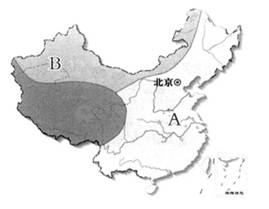 23．读“我国的季风区和非季风区示意图”，完成下列问题。        （1）A、B两大区域表示季风区的是    ，两大区域界线大致经过的山脉有：                           。 （2）夏季，我国季风区的降水和热量配合特点是              。 （3）我国季风气候显著，主要的季风气候类型自南向北依次是       、        、        。24．读“影响我国的季风示意图”，回答下列各题。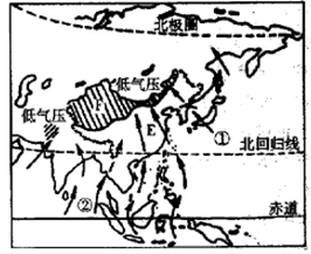 （1）根据气压和风向判断，这幅图反映的是影响我国的________（冬、夏）季风。（2）①气流是________（风向）风，来自________洋。②气流是________（风向）风，来自________洋。（3）我们把受①和②气流影响明显的地区E，称为       区，而西北内陆（F区）受这种气流影响不明显，则称为      区，E区内降水较____  __，而F区则相反。参考答案一、单项选择题二、综合题21．（1）①②③④  我国降水由东南沿海向西北内陆逐渐递减   （2）A热 湿润   B亚热 湿润  C暧温 半湿润  D中温 半干旱  E青藏高原区 半干旱  F暧温 干旱    （3）秦岭 淮 小于 大于 22．（1）夏   （2）2 6 广州 上海 北京 哈尔滨  （3）长大   （4）北京 23．（1）A 大兴安岭─阴山─贺兰山  （2）雨热同期（或高温期与多雨期一致） （3）热带季风气候 亚热带季风气候 温带季风气候 24．（1）夏  （2）东南季风 太平 西南季风 印度 （3）季风 非季风 多  题号12345678910答案DBBABDCDBC题号11121314151617181920答案DACBBACCAB